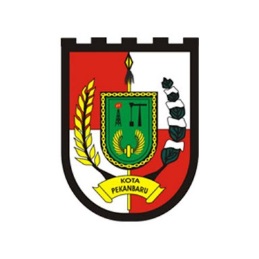 PEMERINTAH KOTA PEKANBARUDINAS PENDIDIKAN PEMUDA DAN OLAHRAGAJalan Pattimura No. 40 A, Sail, Bukit Raya, Kota Pekanbaru, Riau 28126Telp. 0761-42788 Fax. 0761-40694, e-mail : disdikpku2016@gmail.com Pekanbaru, 23 Mei 2018Sehubungan dengan persiapan kegiatan Penerimaan Siswa/i Baru (PSB) Tahun Pelajaran 2018/2019, dengan hormat kami mengundang Bapak/Ibu untuk hadir dan membawa rancangan PSB masing-masing sekolah pada :Hari/tanggal	: Sabtu, 25 Mei 2018Waktu		: Pukul 14.00 WIB s/d selesaiTempat	: Ruang Pertemuan Dinas DikporaMengingat pentingnya acara tersebut, diharapkan kepada Bapak/Ibu untuk tidak diwakilkan.Demikian undangan kami, atas kehadirannya kami ucapkan terimakasih.             	Kepala Dinas,           		Drs. Sutoyo, M.SiNIP. 1987676543562571Nomor		: 454/557/1.02.01/2018KepadaLampiran	: -Yth. Kepala SMP Negeri Perihal		: Undangan Rapat Persiapan 			     		  PSB TP. 2018/2019		se Kota Pekanbarudi-          Tempat